TJEDAN MOZGA  14. ožujka 2013. godine , učenici 3.a razreda s učiteljicom Renatom Rako sudjelovali  su  na radionici „Pokaži mi –mogu sam“, koja se održavala na Učiteljskom fakultetu u okviru Tjedna mozga.Na radionici smo radili zanimljive vježbe,  jezične igre i asocijacije na engleskom jeziku, naučili smo neke nove riječi  i družili se.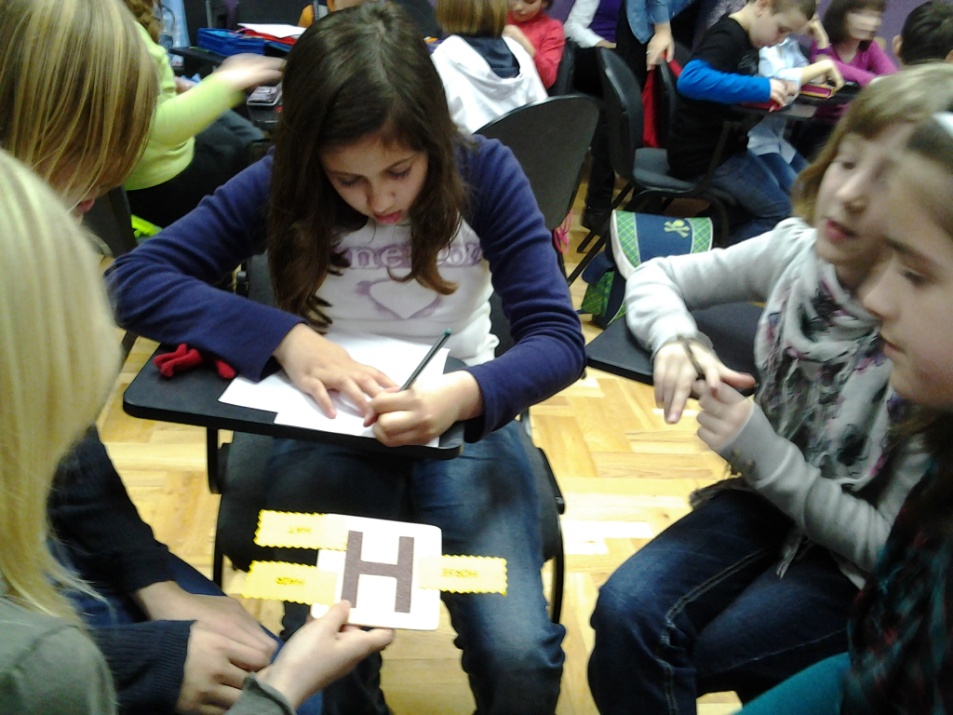 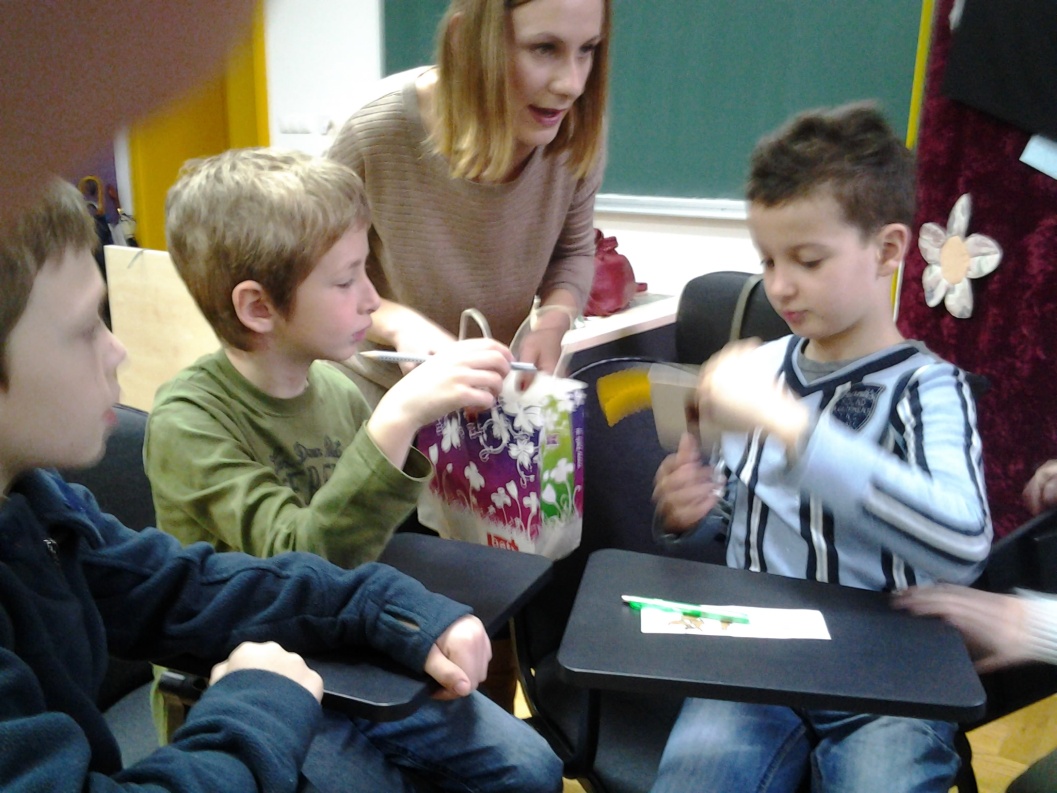 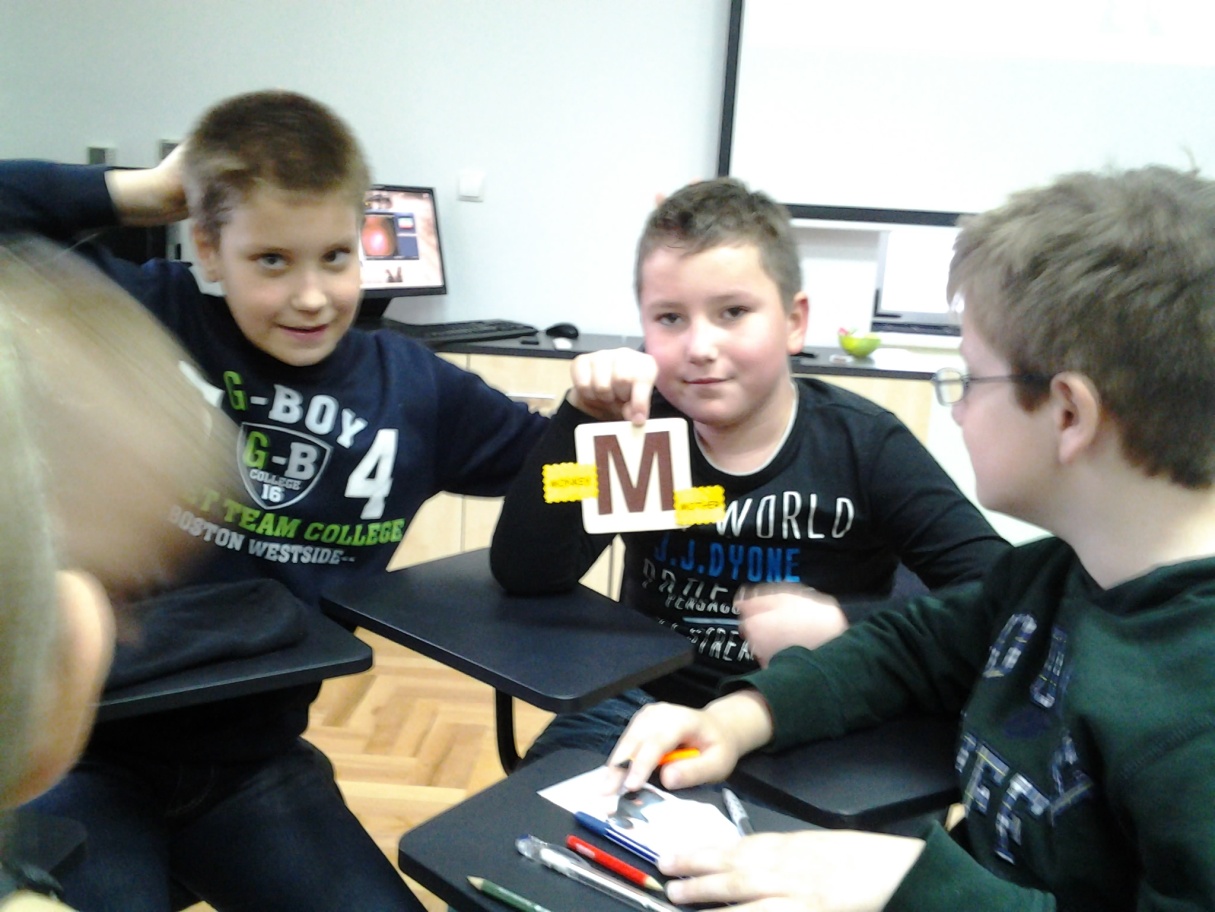 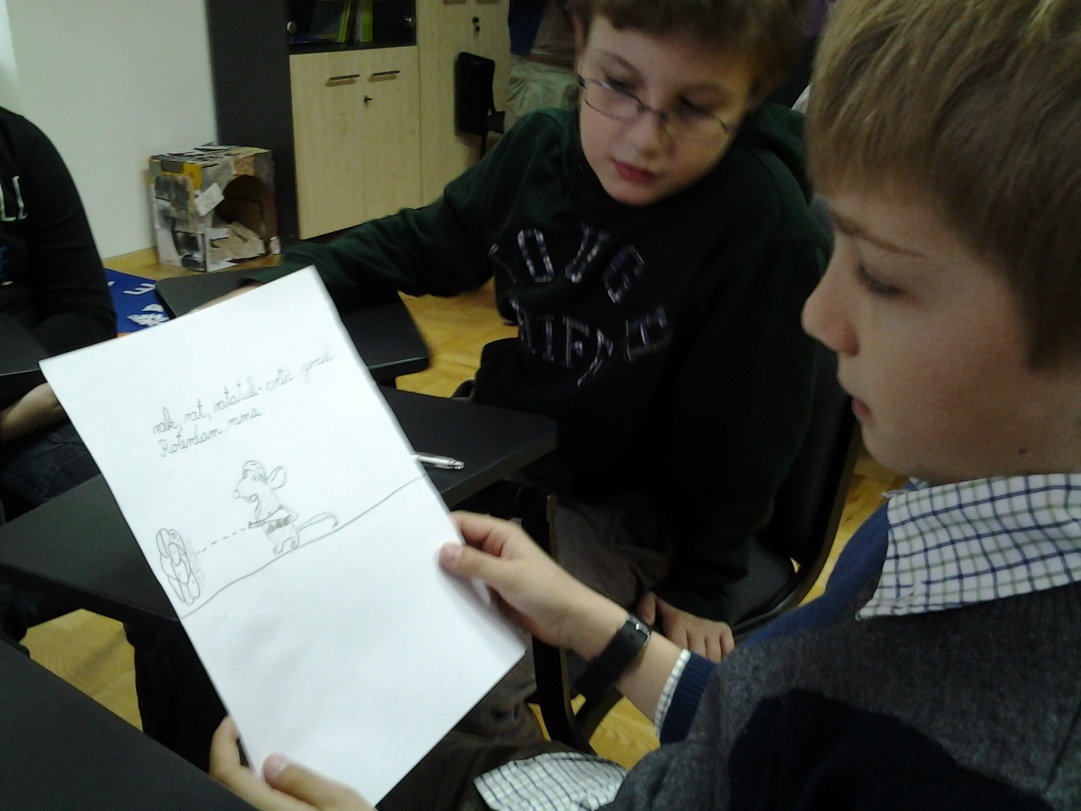 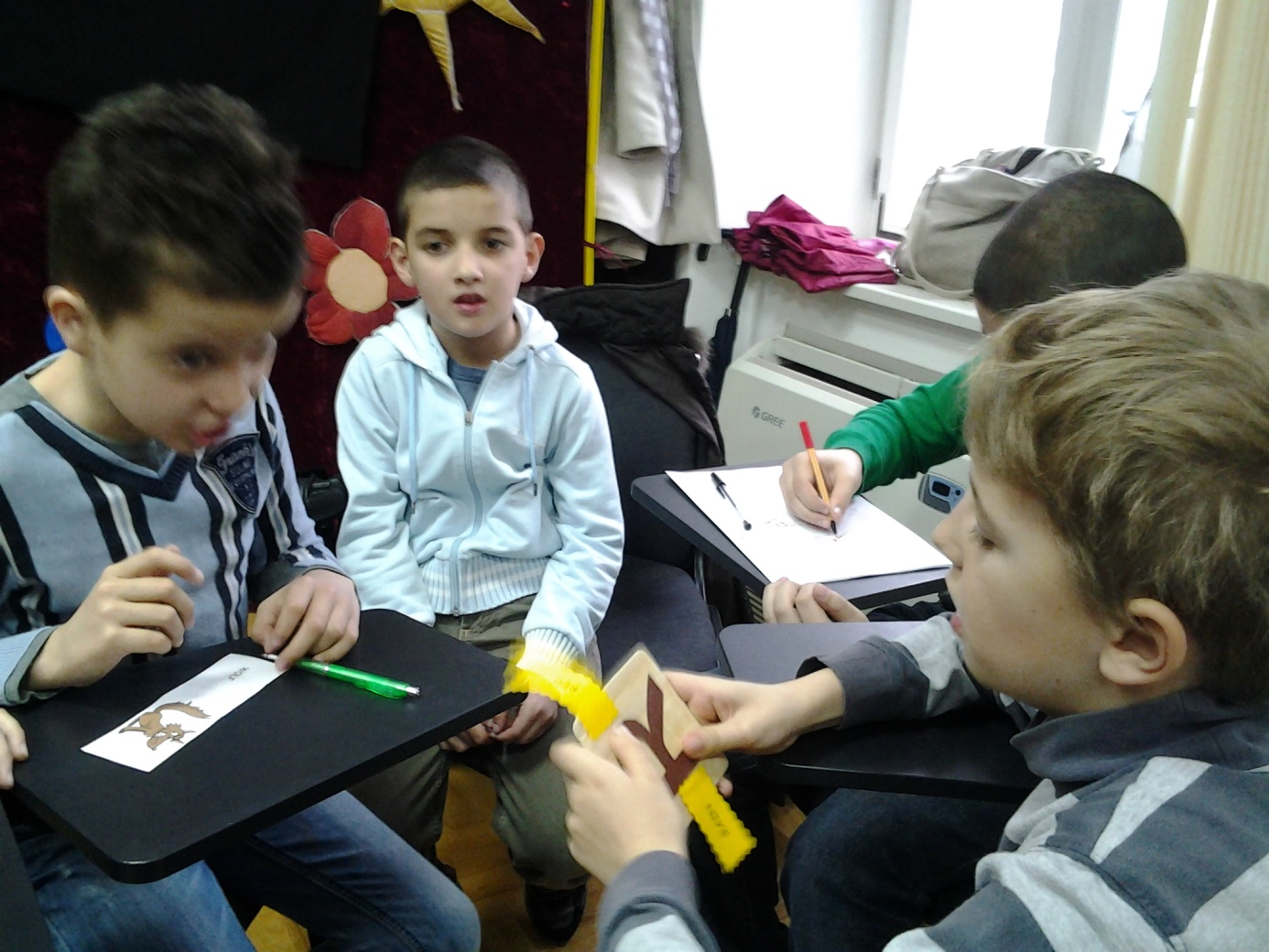 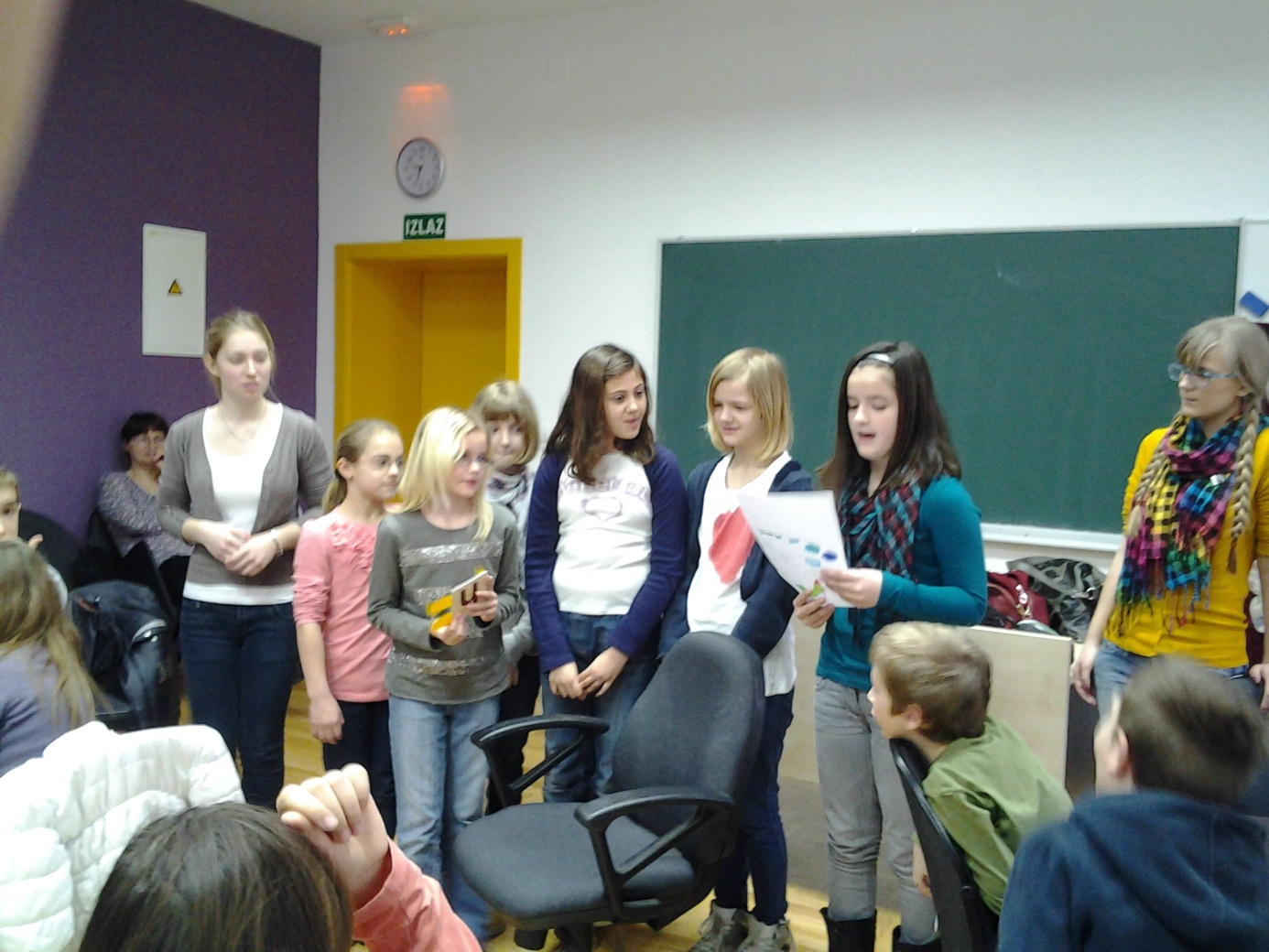 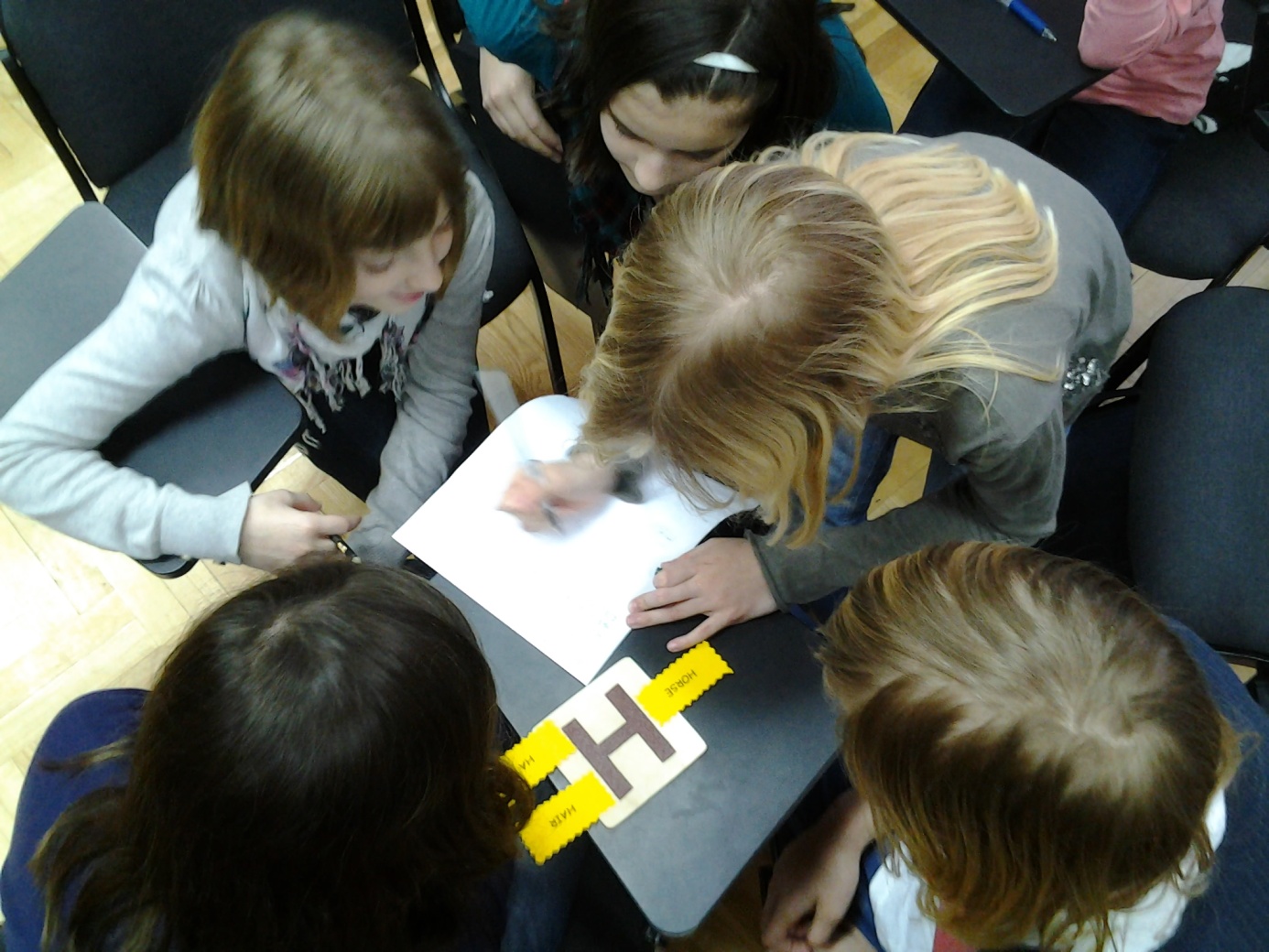 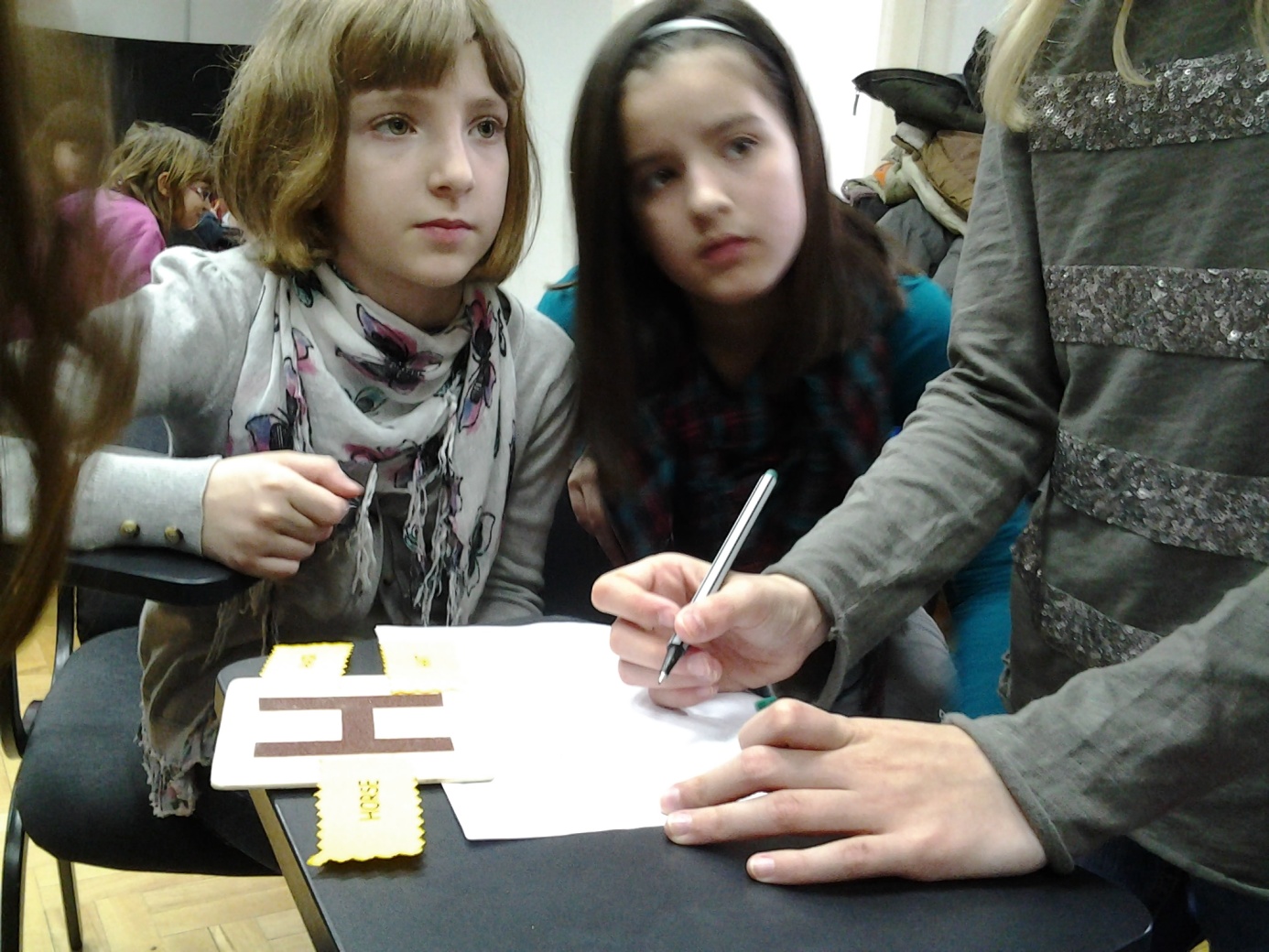 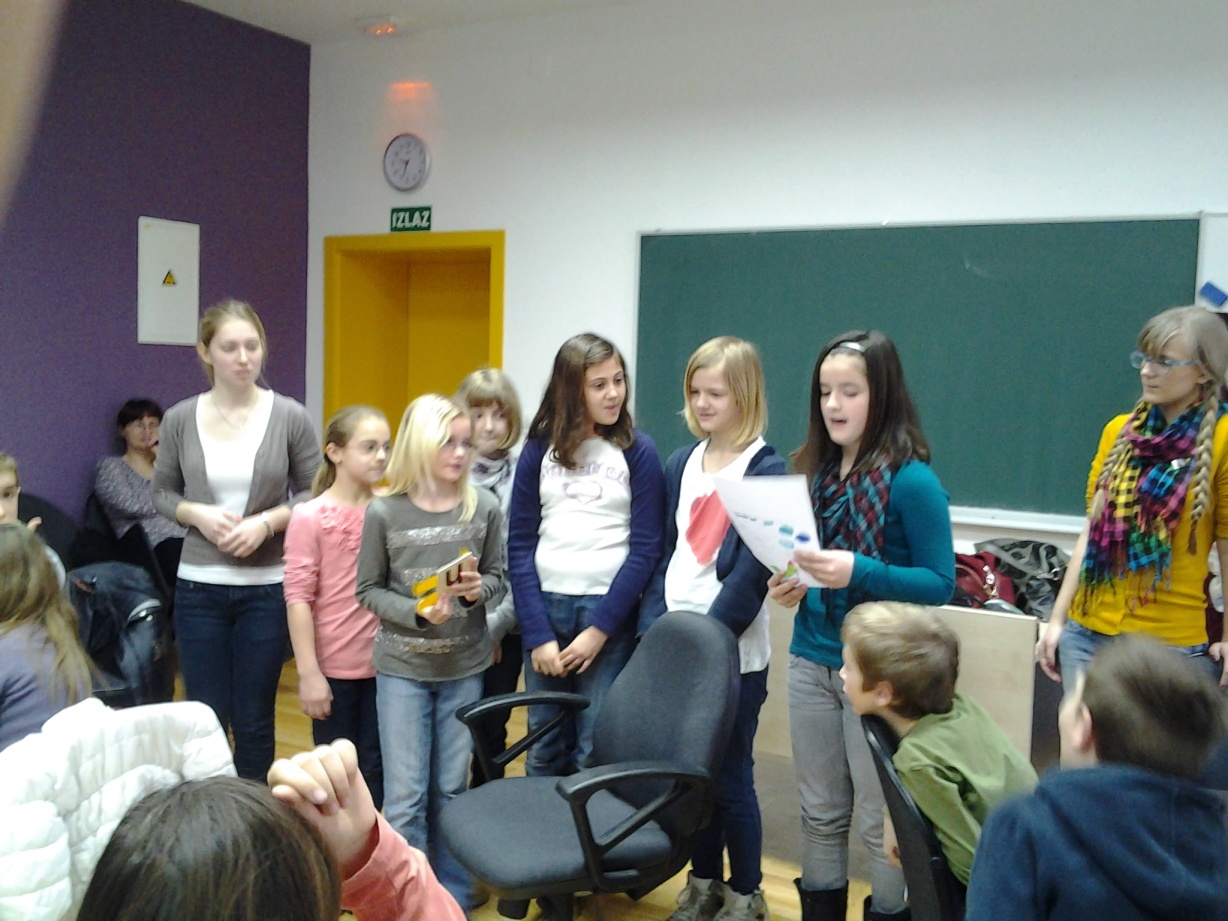 